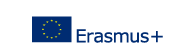 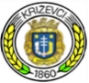 Visoko gospodarsko učilište u KriževcimaConfirmation LetterThis Confirmation Letter is for the purpose of confirming the stay of teaching, administrative and technical staff from the Visoko gospodarsko učilište u Križevcima for the purpose of teaching or professional training at foreign higher education institution within the Erasmus+ mobility programme in the academic year 2020/2021 (KA107).With this Letter, we confirm the stay of teacher / administrative and technical staff member ________________________ (name, surname and title) at the ________________________________ (name of institution) in ____________ ____________ (city and country) in the period from __________ to _________ for the purpose of __________________________________________________________________________ (objective of candidate’s stay at the receiving partner institution).This Letter must be signed by either host professor/mentor, Dean, or Erasmus coordinator of the abovementioned Institution.Name and surname: Title and function: Signature:Date: 